Versiyon: 1.0.0.2-61559050-302.14.06                       DİKKAT: Formdaki bilgiler bilgisayar ortamında doldurulacaktır.                           El yazısı ile doldurulan formlar geçersiz sayılacaktır.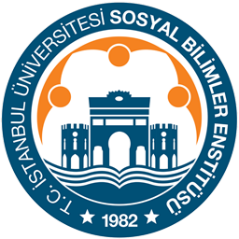 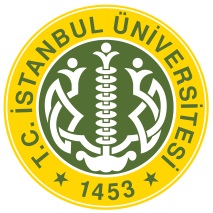 T.C.İSTANBUL ÜNİVERSİTESİSOSYAL BİLİMLER ENSTİTÜSÜDOKTORA TEZ İZLEME RAPORU ...../……/ 20….İSTANBUL ÜNİVERSİTESİSOSYAL BİLİMLER ENSTİTÜSÜ MÜDÜRLÜĞÜ’NEYukarıda Enstitü kayıt bilgileri yer alan Doktora öğrencisinin Tez İzleme Raporu, Tez İzleme Komitemiz tarafından incelenmiş ve sonucu aşağıdaki şekilde değerlendirilmiştir.Bilgilerinizi ve gereğini arz ederiz.SONUÇ:                    MADDE 49 –  (8) Tez önerisi kabul edilen öğrenci, bu tarihten itibaren tez çalışması faaliyetleri ile ilgili olarak her yıl Ocak-Haziran ve Temmuz-Aralık ayları arasında, tez izleme komitesi tarafından birer ara değerlendirmeye tabi tutulur. Varsa ikinci danışman toplantılara oy hakkı olmadan katılabilir. Öğrenci tez izleme komitesine, tez önerisi enstitü kurulu tarafından kabul edildikten altı ay sonra birinci tez izleme raporunu; takip eden her altı ayın sonunda ise izleyen tez izleme raporlarını, toplantı tarihinden bir ay önce yazılı olarak sunar ve sözlü olarak savunur.  Bu raporda o ana kadar yapılan çalışmaların özeti ve bir sonraki dönemde yapılacak çalışma planı belirtilir. Öğrencinin tez çalışma raporu, komite tarafından başarılı veya başarısız olarak belirlenir. Komite tarafından üst üste iki kez veya aralıklı olarak üç kez başarısız bulunan öğrencinin yükseköğretim kurumu ile ilişiği kesilir. Raporunu, süresi içinde sunmayan veya savunmayan öğrenci başarısız sayılır.MADDE 50 - (2) Tezin sonuçlanabilmesi için başarılı olarak değerlendirilen en az üç tez izleme komitesi raporunun ilgili enstitüye sunulmuş olması gerekir.